ЗАЯВКАна финансирование социального проекта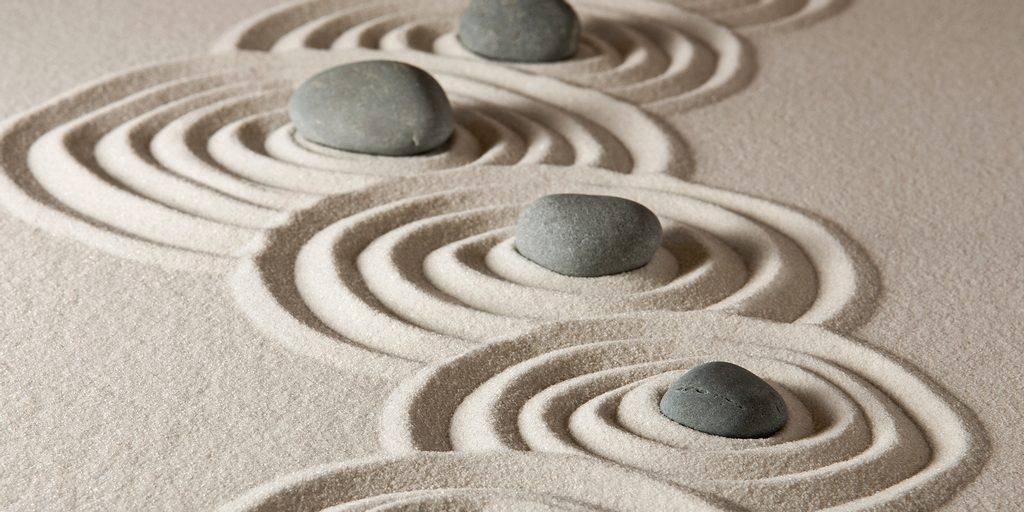 Надеемся на сотрудничество!Наименование проекта«Песочная терапия»Наименования организацииГосударственное учреждение «Ивацевичский территориальный центр социального обслуживания населения»Физический и юридический адрес организации, телефон, факс, e-mail225295, Брестская область, г. Ивацевичи, ул. Щорса, д. 13Тел.: 8 (01645) 2-06-27, факс: 8 (01645) 9-76-89e-mail: ivtcson@brest.byИнформация об организацииРабота государственного учреждения «Ивацевичский территориальный центр социального обслуживания населения» направлена на организацию социального обслуживания граждан, находящихся в трудной жизненной ситуации, в формах полустационарного, нестационарного, срочного социального обслуживания, социального обслуживания на дому и в замещающей семье, а также содействие активизации собственных усилий граждан по предупреждению, преодолению трудной жизненной ситуации и (или) адаптации к ней.Руководитель учреждения Покалюк Денис Валерьевич, директор ГУ «Ивацевичский территориальный центр социального обслуживания населения», тел.: 8 (01645) 2-53-19Менеджер проектаГорегляд Светлана Аркадьевна, специалист по социальной работе отделения дневного пребывания для граждан пожилого возраста ГУ «Ивацевичский территориальный центр социального обслуживания населения», тел.: 8(01645) 2-06-27Прежняя помощь, полученная от других иностранных источниковнетТребуемая сумма3 000 евроСрок проекта2023 г.Цель проектаОсновная цель песочной терапии – достижение клиентом эффекта самоисцеления посредством спонтанного творческого выражения.Задачи проектаОсновная задача песочной терапии - помочь гражданам пожилого возраста вывести информацию из бессознательной сферы в область сознания.Человек получает свободу самовыражения. В его воображении возникают образы, которые он воссоздает с помощью песка. Главным преимуществом этого метода является «создание свободного и защищённого пространства», в котором человек может выражать и исследовать свой мир, превращая свой опыт и свои переживания, часто непонятные или тревожащие, в зримые и осязаемые образы.Работа с песком превращается в средство релаксации и творческое самовыражение. Ощущения, которые возникают у пожилых людей при соприкосновении с песком, возвращают их в детство. Создание на песке композиций прошлого, настоящего и будущего помогает человеку осознать свое место в жизни, определить направления саморазвития.Целевая группаПожилые граждане, посещающие отделение дневного пребывания для граждан пожилого возраста государственного учреждения «Ивацевичский территориальный центр социального обслуживания населения.Детальное описание деятельности в рамках проекта в соответствии с поставленными задачами    1. Приобретение необходимого оборудования для песочной терапии:- 3 стола (световых планшетов);-  6 стульев;- песок кварцевый; - коллекция миниатюрных фигурок;- 6 совков для песка;- 6 щеток для песка;- портативная колонка для создания музыкального фона с целью эффективного погружения в занятие и расслабления.     2. Информирование через СМИ граждан Ивацевичского района о предоставлении услуг центром досугового характера на безвозмездной основе в рамках работы студии «Песочная терапия».Ожидаемый результатРеализация проекта позволит: Избавится от комплексов и страховСнять внутреннее напряжениеРазвить координацию движений, мелкую моторики, ориентацию в пространствеСформировать навыки позитивной коммуникацииУлучшить память, внимание и пространственное воображениеПовысить самооценку, уверенность в себеСпособствует саморазвитию, поиску внутренних ресурсов, активизации творческого потенциала.Обоснование проектаВ Ивацевичском районе отсутствуют специализированные сенсорные и релаксационные комнаты для граждан пожилого возраста.Приобретение специализированного оборудования для песочной терапии позволит создать благоприятные условия для саморазвития, поиску внутренних ресурсов, активизации творческого потенциала.Деятельность после окончания проектаОказание нуждающимся гражданам услуг досугового характера на безвозмездной основе продолжится после реализации проекта в рамках работы студии «Песочная терапия» ГУ «Ивацевичский территориальный центр социального обслуживания населения». Расходы по техническому обслуживанию и ремонту световых столов будут осуществляться за счет средств учрежденияОтветственное лицоГорегляд Светлана Аркадьевна, специалист по социальной работе отделения дневного пребывания для граждан пожилого возраста ГУ «Ивацевичский территориальный центр социального обслуживания населения», тел.: 8(01645) 2-06-27Бюджет проекта3 000 евро